In the Name of the Father, and of the Son, and of the Holy Spirit. Amen.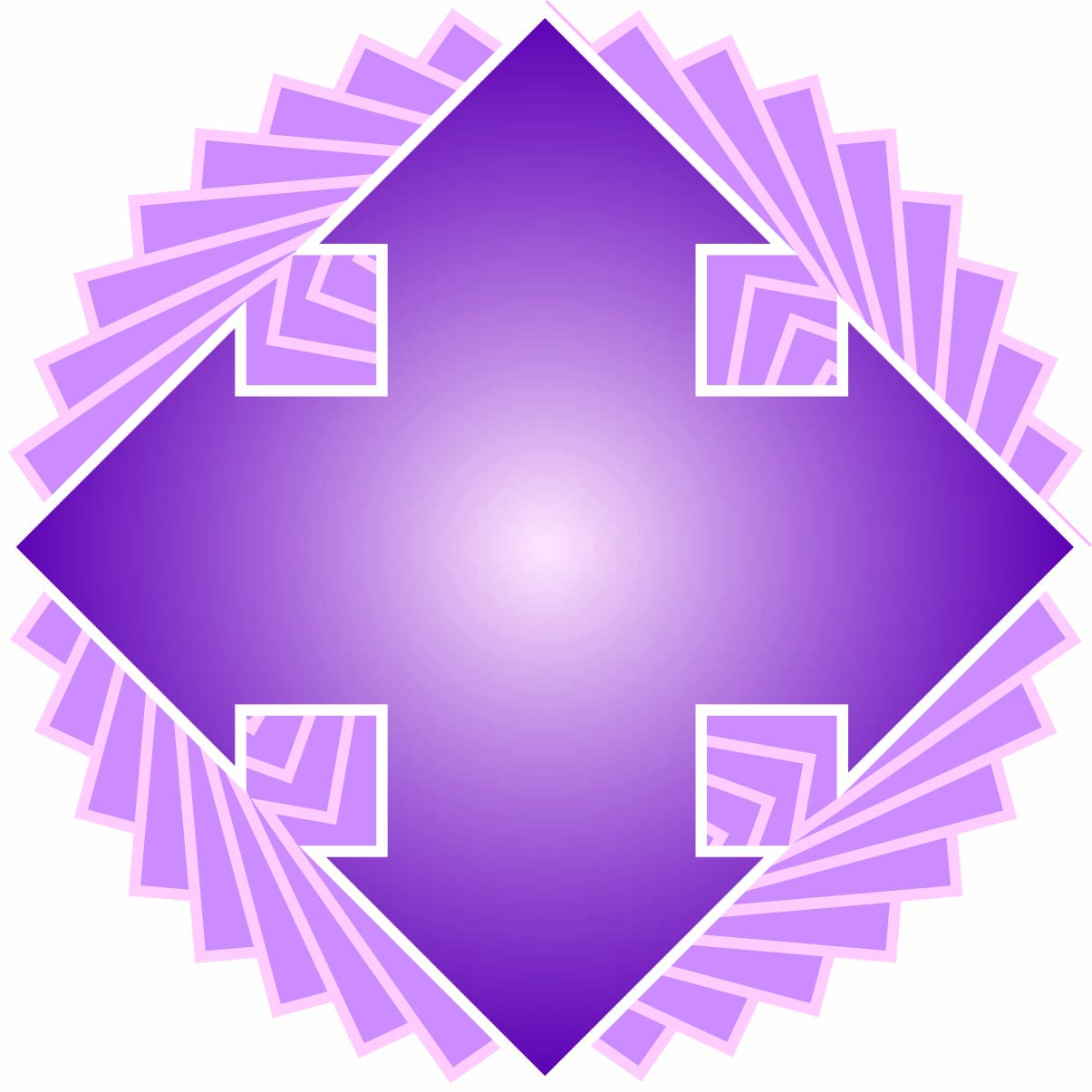 First Holy Communionreceived for the first timethe most sacred Body and Blood of our Lord Jesus Christon ___________________________________________________the _____________________	day of ________________________in the Year of our Lord, _______at ___________________________________________________in the Anglican Diocese of Pittsburgh.					Celebrant“I am the bread of life. He who comes to me will never go hungry, and he who believes in me will never be thirsty.”  John 6:35